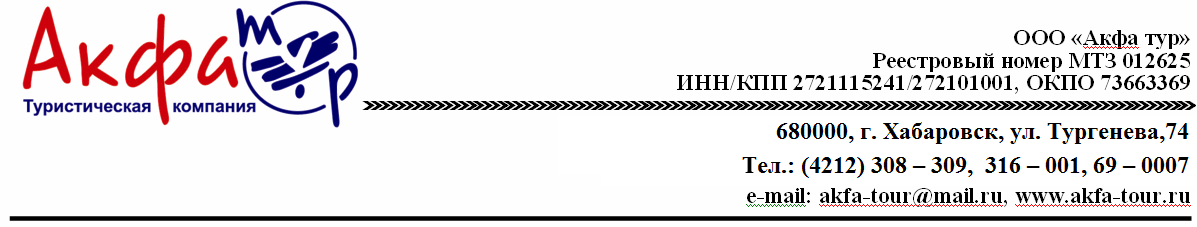 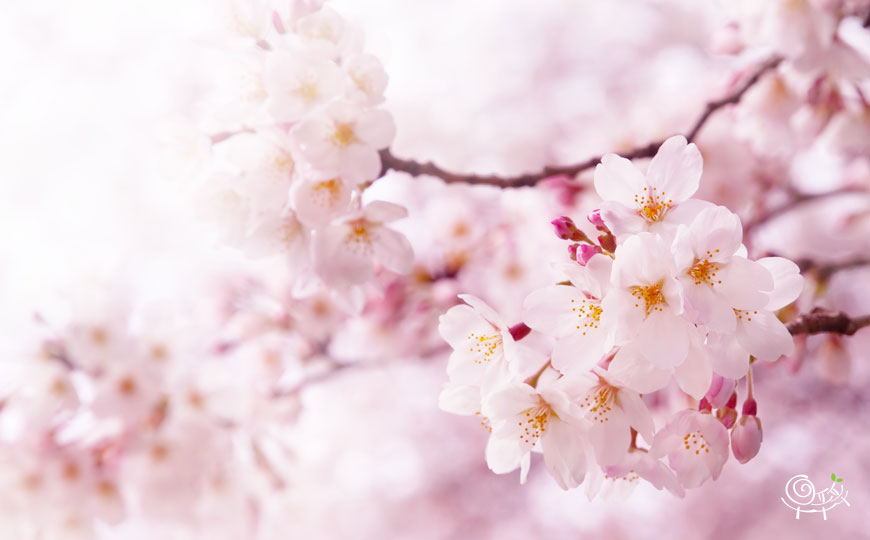 Тур Волшебная неделя в КорееЗолотой ТреугольникСЕУЛ –ПУСАН-КЁНДЖУ 2019Сеул (3 ночи) – Пусан (2 ночь)- Кенджу (0 ночь)6 дней/5 ночейиюль-декабрь 2019гВ маршрут включены самые популярные туристические точки Кореи: Сеул, Пусан, КёнджуДаты проведения тура C 02-07 сент 2019 С 07-12 окт 2019 /  С 14-19 окт  2019   С 04-09 нояб  2019 С 02-07 дек   2019 Цена на тур – не меняется, при любом количестве участников, начиная от 2 человек!- Если максимальное количество туристов в группе составит 2-3 человека, передвижения во время экскурсий будут проводиться на такси или на общественном транспорте, в зависимости от обстоятельств возможно проведение экскурсий с русскоговорящим гидом-водителем; проезд КТХ может быть заменен на автомобиль (по обстоятельствам)-На праздничные даты и высокий сезон возможно увеличение цены! возможность бронирования и цены обязательно уточнять.- Возможно изменение отелей с сохранением уровня(в зависимости от наличия номеров в нужных гостиницах).- Расписание экскурсий может незначительно меняться, при этом объём и содержание остаётся тем жеВ стоимость тура включено:Проживание в отелях: Сеул –«Ибис Амбассадор Сеул Инсадонг» 3.5*, 2-х местные номера, 3 ночи; Пусан –«BusantheMark»3*2-х местные номера, 2 ночи;Завтраки в отелях.Трансферы: скоростная электричка КТХ Сеул – Пусан, Кёнджу – Сеул (мягкие кресла) 3 дня экскурсионных согласно программыГид: согласно программы.Дополнительно оплачивается:-авиабилет Хабаровск - Сеул - Хабаровск  взрослый  от   23000 руб., ребенок до 12 лет от   19600 руб.   -медицинская страховка 500 рублей с человека*точная стоимость при бронировании тураГородПрограмма1MONСеул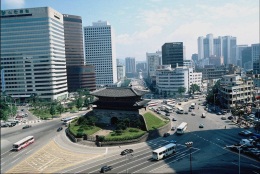 Прибытие утром в лучший в мире аэропорт Инчхон,  встреча с представителем  компании,  с  именем туристов, и  трансфер в Сеул,  размещение в отеле ,   Свободное время или  прогулка, самостоятельно, по торговой улице Инсадон (Одна из немногих улиц Сеула, где можно в полной мере ощутить корейские традиции,  где сконцентрированы антикварные лавки и многие галереи или Сауна в отеле-(бесплатно)Ужин (самостоятельно ) Отель :Ибис амбассадор сеул Инсадонг 3.5* (https://www.ambatel.com/ibis/insadong/en/main.do) 2TUEСеул,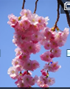 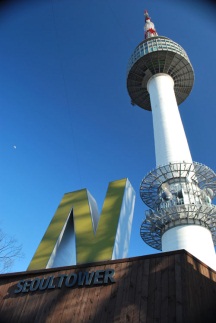 09:00 Завтрак в отеле ,Выписка из отелявстреча с гидом.В сердце Сеула-Площадь Кванхвамун (бульвар короля Седжона ),церемония смены дворцового караула  - знаменитый ручей Чонгечхон (сеульская Неглинка)10:00 Посещение дворца Чхандоккун – дворец  сохранил свой прежний вид и включен в список Международного Культурного Наследия ЮНЕСКО; 13:30 обед (самостоятельно, 10-15 долларов), трансфер на гору Намсан в черте Сеула15:00 подъем навидовую площадку СеульскойтелебашниN TOWER(откуда открывается прекрасный вид на весь Сеул),16:00 Переезд  на центральныйж/д вокзал Соул Ёк  с гидом, 17:00 Выезд в г.Пусан  на скоростном поезде КTX(2 часа 40 минут), гид провожает  до вагона,20:00 Прибытие в Пусан,  встреча с представителем компании и трансфер  в отель,   размещение в отеле , отдых Отель : Busan the Mark 3* ( http://www.hotelthemark.co.kr ) 3WEDПусан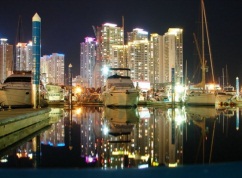 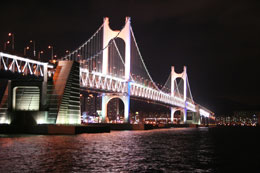 Завтрак в отеле. 09:00 Пусан – второй по величине город-порт в Корее, окружённый горами и Восточным морем. Обзорная экскурсия по городу: уникальный, расположенный в рукотворной скальной пещере буддийский храм 14 века Хэдон Йонгунса; знаменитый 5-километровый пусанский мост Кванантэгё;13:00 Обед (самостоятельно, 10-15 долларов) 14:30 Продолжение экскурсии: живописный парк сн; «международный» рынок Кукче; колоритный, крупнейший в Корее рыбный рынок Чагальчхи. 18:30 Размещение в отеле,  отдых. 19:00 Самостоятельное посещение гипермаркета товаров Centum city или спа  Spa Land ( с доп.оплатой  ) Отель :Busan the Mark3*  ( http://www.hotelthemark.co.kr )4THUКёнджу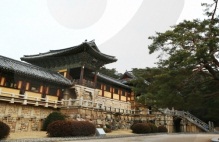 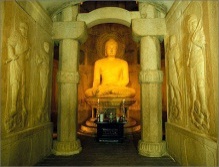 Завтрак в отеле. 09:00 Выписка из отеля и  переезд в древнюю столицу Кореи г.Кёнджу10:15 - Экскурсия по городу Кёнджу - старинной столице Кореи, называемой сейчас «музеем без стен». В 57 до н.э., когда Юлий Цезарь покорял галлов, а Кёнджу стал столицей династии Шилла и оставался ею на протяжении 1000 лет. В Кёнджу находятся объекты мирового исторического и культурного наследия. Исторический жилой район Кёнджу,храм Пульгукса и скальный грот Соккурам являются объектами Мирового Наследия памятниками ЮНЕСКО. Древнейшая в мире обсерватория Чхомсондэ,гробница Чхонмачхон.16:00 Трансфер на вокзал. 17:00 Переезд в Сеул на скоростном поезде.2 часа 50 минут.20:00 прибытие в Сеул.Трансфер  в гостиницу  ,  Заселение в отель . Отдых.Свободное время или шоппинг на рынке Намдэмун или ДонгдэмунОтель :Ибис амбассадор сеул Инсадонг 3.5* (https://www.ambatel.com/ibis/insadong/en/main.do)5FRIСеул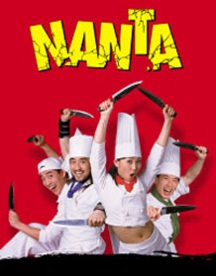 Завтрак в отеле.Свободное время. Опция(за доплату 120 дол/чел ): Шоу Нанта(пешком 5 мин от отеля ) + Вечерняя прогулка  в молодежном районе моды и культуры Мёндон (Мёндон является центром шоппинга  в Сеуле, который  обязательно посещают иностранные туристы.Это наилучшее место для любителей шопинга, которые следят за модными тенденциями.Посещение  соляной пещере в местном центре оздоровления Хилинг центр /процедура 1час/пешком 6мин. от отеля » -возвращение в отель Отель:Ибис Амбассадор Сеул Инсадон 3.5* (https://www.ambatel.com/ibis/insadong/en/main.do)6SATинчхонЗавтрак  в отеле. Выписка из отеля, трансфер  в аэропорт Инчхон, вылет группа2-мест. Номер (дабл или твин)1-мест. номерЗавтракиДоплата за доп. ночи (1/2 двухмест. номера)Доплата за доп. ночи (сингл)От 2 человек1099 /pax1374/ paxВ отеле вкл.155210